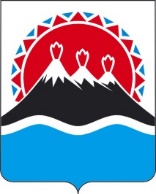 П О С Т А Н О В Л Е Н И ЕПРАВИТЕЛЬСТВАКАМЧАТСКОГО КРАЯПРАВИТЕЛЬСТВО ПОСТАНОВЛЯЕТ:1. Внести в Порядок предоставления из краевого бюджета субсидий юридическим лицам на финансовое обеспечение затрат, связанных с реализацией мероприятий, в рамках специального инфраструктурного проекта, утвержденный постановлением Правительства Камчатского края от 05.07.2023 № 375-П изменения согласно приложению к настоящему постановлению.2. Настоящее постановление вступает в силу после дня его официального опубликования.Измененияв Порядок предоставления из краевого бюджета субсидий юридическим лицам на финансовое обеспечение затрат, связанных с реализацией мероприятий, в рамках специального инфраструктурного проекта, утвержденный постановлением Правительства Камчатского края от 05.07.2023 № 375-П1. В части 4:а) пункте 4 слова «оказание услуг по строительному контролю» исключить;б) дополнить пунктом 5 следующего содержания:«5) оказание услуг по строительному контролю.».2. Части 35-39 признать утратившими силу.3. Абзац первый части 40 изложить в следующей редакции:«40. Министерство издает приказ о перечислении суммы субсидии, указанной в Соглашении, не позднее 10 сентября текущего года.».4. Часть 41 изложить в следующей редакции:«41. Размер субсидии, предоставляемой получателю субсидии реализацию Мероприятий, определяется по формуле:S = ∑Z , где:S – размер субсидии, предоставляемой получателю субсидии на цели, указанные в части 1 настоящего Порядка (рублей);Z – общий объем затрат получателя субсидии на цели, указанные в части 1 настоящего Порядка, определяемый по формуле:Zi = ∑ (Nij × Tij) + ∑ (Pij  × Aij) + ∑ (Psij × Asij) + ∑ Qij+∑ Kij, гдеNij – количество j-тых материалов и (или) изделий для проведения ремонтных работ инженерной инфраструктуры, приобретаемых i-тым получателем субсидии (штук, единиц, погонных метров);Tij – цена за единицу приобретаемых i-тым получателем субсидии 
j-тых материалов и (или) изделий для проведения ремонтных работ инженерной инфраструктуры, определяемая в соответствии с требованиями Федерального закона от 05.04.2013 № 44-ФЗ «О контрактной системе в сфере закупок товаров, работ, услуг для обеспечения государственных и муниципальных нужд», с учетом положений Указа Президента Российской Федерации от 07.02.2022 № 897с (рублей);Pij – количество проводимых i-тым получателем субсидии j-тых работ и (или) приобретаемых услуг по проведению ремонта инженерной инфраструктуры (километров, штук);Aij – стоимость необходимых к выполнению i-тым получателем субсидии одной единицы j-тых работ и (или) услуг по проведению ремонта инженерной инфраструктуры, определяемая на основании сметного расчета и положительного заключения о проверке достоверности определения сметной стоимости (рублей);Psij – количество разрабатываемых i-тым получателем субсидии j-тых проектных документаций (штук);Asij – стоимость разрабатываемой i-тым получателем субсидии одной единицы j-той проектной документации, проводимой государственной экспертизы проектной документации, проверки достоверности сметной стоимости, определяемая в соответствии с требованиями Федерального закона от 05.04.2013 № 44-ФЗ «О контрактной системе в сфере закупок товаров, работ, услуг для обеспечения государственных и муниципальных нужд», с учетом положений Указа Президента Российской Федерации от 07.02.2022 № 897с (рублей);Qij – стоимость договора, заключенного i-тым получателем субсидии на оказание услуг по строительному контролю j-того Мероприятия (рублей)Kij – стоимость содержания службы заказчика i-тым получателем субсидии, которая определяется на основании сводного сметного расчета (рублей).».5. Пункт 1 части 50 изложить в следующей редакции:«1) в срок не позднее 31 января года следующего за годом предоставления субсидии – отчет о достижении значений результатов предоставления субсидии по состоянию на 31 декабря отчетного года, а также следующие документы:а) копии контрактов (договоров), заключенных между получателем субсидии (заказчиком) и исполнителями работ (услуг);б) счета на авансовые платежи по контрактам (договорам), заключенным между получателем субсидии (заказчиком) и исполнителями работ (услуг) (при наличии);в) в отношении выполненных работ и (или) оказанных услуг по капитальному ремонту, текущему ремонту инженерной инфраструктуры:сметный расчет;копию положительного заключения о проверке достоверности определения сметной стоимости;оформленные в установленном порядке акты о приемке выполненных работ по форме КС-2;справки о стоимости выполненных работ и затрат по форме КС-3;г) в отношении приобретенных материалов и изделий для выполнения работ и (или) оказания услуг по ремонту инженерной инфраструктуры – товарные накладные с отметкой о приемке и получении груза;д) в отношении  выполненных  работ и (или) оказанных  услуг по разработке проектной  и сметной документации – документы, подтверждающие выполнение исполнителями работ (услуг) по представленным контрактам (договорам) и принятие работ (услуг) получателем субсидии (заказчиком);».6. Дополнить частью 521 в следующей редакции:«521. В случае, если размер предоставленной субсидии превышает размер фактических расходов получателя субсидии, определенный в соответствии с пунктом 1 части 50 настоящего Порядка, субсидия в размере перефинансирования подлежит возврату в краевой бюджет в срок до 
15 февраля года, следующего за отчетным.».[Дата регистрации] № [Номер документа]г. Петропавловск-КамчатскийО внесении изменений в Порядок предоставления из краевого бюджета субсидий юридическим лицам на финансовое обеспечение затрат, связанных с реализацией мероприятий, в рамках специального инфраструктурного проекта, утвержденный постановлением Правительства Камчатского края от 05.07.2023 № 375-ППредседатель Правительства Камчатского края[горизонтальный штамп подписи 1]Е.А. Чекин Приложение к постановлениюПриложение к постановлениюПриложение к постановлениюПриложение к постановлениюПравительства Камчатского краяПравительства Камчатского краяПравительства Камчатского краяПравительства Камчатского краяот[REGDATESTAMP]№[REGNUMSTAMP]